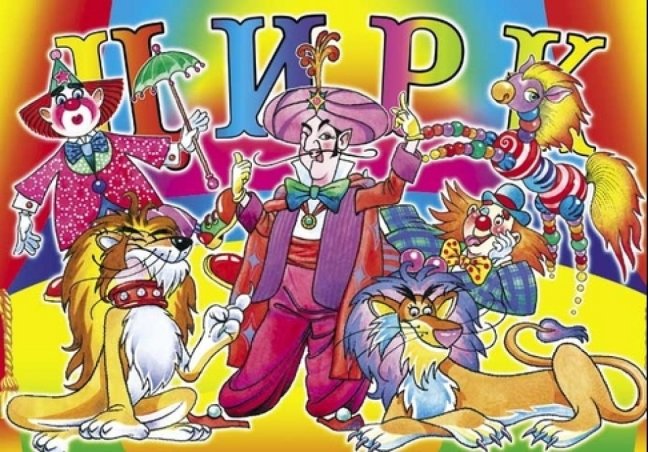 К нам приехал цирк.   31 января учащиеся Теречной СОШ с удовольствием посмотрели выступление циркового артиста Пайзулы Дибирова. Более часа он радовал детей. Они увидели интересные цирковые номера, фокусы и много развлекательных номеров в музыкальном сопровождении.Без слов, восторгу детей не было предела. Это и объяснимо: такие мероприятия – редкость для села, где, к большому сожалению, нет надлежащих условий. Спасибо Пайзуле, что выкроил время, чтобы порадовать ребят!Заместитель директора школыАбдулазизова Т.А.